				                    	 Form JBC(1)-4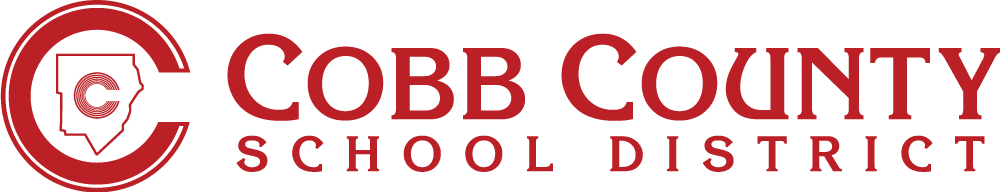 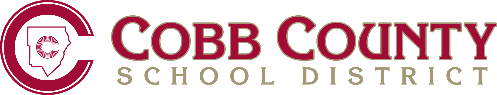    	Portuguese WRITTEN NOTIFICATION FORMFORMULÁRIO DE NOTIFICAÇÃO POR ESCRITOEste formulário deve ser preenchido pela diretoria da escola ou coordenadora de desabrigados quando a solicitação para que o estudante permaneça matriculado na escola de procedência for negada. Pais devem assinar o formulário como comprovante de recibo. Enviar por fax o formulário preenchido para o departamento do Programa de Educação sem Moradia (HEP-sigla em inglês) ao 678-594-8563. A escola deve guardar uma cópia e entregar o original para os pais/responsáveis/ou jovem desacompanhado juntamente com o formulário de resolução de disputa - página 2) . Em conformidade a secção 722(g)(3)(E) do decreto McKinney-Vento de Assistência aos Desabrigados de 2001,a seguinte notificação por escrito foi fornecida:Favor obtenha a assinatura do pai/responsável/jovem desacompanhado e data abaixo para indicar que uma cópia deste formulário foi entregue aos mesmos.Assinatura do pai/responsável/jovem desacompanhado				data			  O Sr. tem o direito a recorrer da decisão, ao preencher o formulário em anexo, de Resolução de Disputa ou fornecer uma explicação verbal para a(s) coordenadora(s) dos desabrigados do programa sem moradia do Distrito:Brenda Degioanni e Dayna Parker at 678-503-0173Resolução será tomada pela coordenadora de desbrigados em 7 dias do recebimento do formulário de Resolução de Disputa.Se o assunto não for resolvido a esse nível, o Superintendente deve tomar uma decisão pelo Distrito em até 10 dias úteis da segunda disputa feita pelo pai/responsável/jovem desacompanhado.Caso este assunto não seja resolvido a esse nível, o pai/responsável/jovem desacompanhado pode recorrer desta decisão entrar em contato com o consultor do Programa de Subsídios da Secretaria de Educação da Geórgia (veja a informação para contato abaixo).Estudante(s) mencionado(s) acima, tem(têm) o direito à matrícula imediatamente na escola solicitada, incluindo participação total em todas as atividades escolares pendente a resolução de disputa desta questão.Caso seja necessário poderá entrar em contato com: Consultor do Programa de SubsídiosSecretaria de Educação da GeórgiaEscritório: 678-621-3611wmitchell@doe.k12.ga.us                                    O Sr. poderá pedir ajuda a advogados ou defensores.    				                    	 Form JBC(1)-4Page 2 DISPUTE RESOLUTION FORMFORMULÁRIO DE DISPUTA DE RESOLUÇÃO Este formulário deve ser preenchido pelo pai/responsável/jovem desacompanhado, quando surgir um litígio na decisão para negar a  matrícula contínua na escola ou procedência. A informação pode compartilhada verbalmente para à coordenadora dos desabrigados ao invés de preencher este formulário. Poderá entrar em contato com a coordenadora através do telefone 678-503-0173.Eu recebi uma explicação por escrito da decisão da escola (assinalar uma): Sim  	 NãoAssinatura da pessoa que apresenta a disputa:_____________________________________________________Devolver o formulário preenchido para a escola ou o departamento do programa de educação sem moradia (HEP).**************************************For School Use**************************************Fax a copy of this completed form to the HEP office at 678-594-8563.Give a copy to the parent/guardian or unaccompanied youth.Maintain the original at schoolDate received by Homeless Liaison: ___________________                                                         Data:  Escola:Nome e cargo do funcionário responsável por preencher este formulário:Nome e cargo do funcionário responsável por preencher este formulário:Nome e cargo do funcionário responsável por preencher este formulário:Nome e cargo do funcionário responsável por preencher este formulário:Pai/Responsável:Estudante(s):Depois de avaliar a solicitação de matrícula contínua da escola de procedência do(s) estudante(s) mencionado(s) acima, o pedido foi negado. Explicação abaixo.      Data enviada:Estudante(s):Escola:Nome da pessoa que completou o formulário:Parentesco com estudante(s):Entrar em contato por (telefone ou e-mail):Pode incluir uma explicação por escrito para apoiar o seu apelo neste espaço, ou fornecer sua explicação verbal  a coordenadora do programa dos desbrigados do Distrito      